Foto të takimit konsultativ 1, datë 25 9 .2020Plani i Veprimit PQH/OGP 2020-2022 – komponenti Antikorrupsioni / planet e integritetit 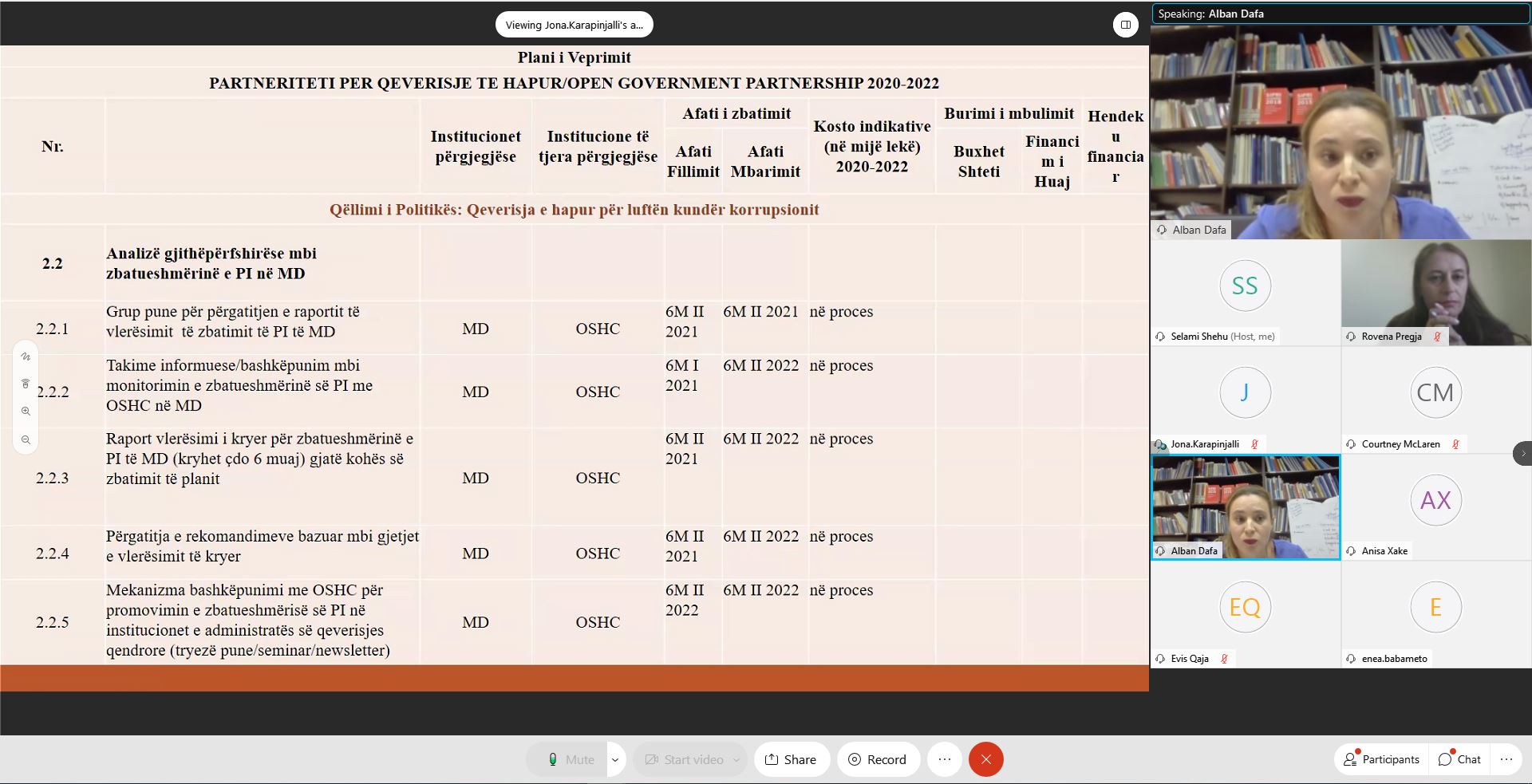 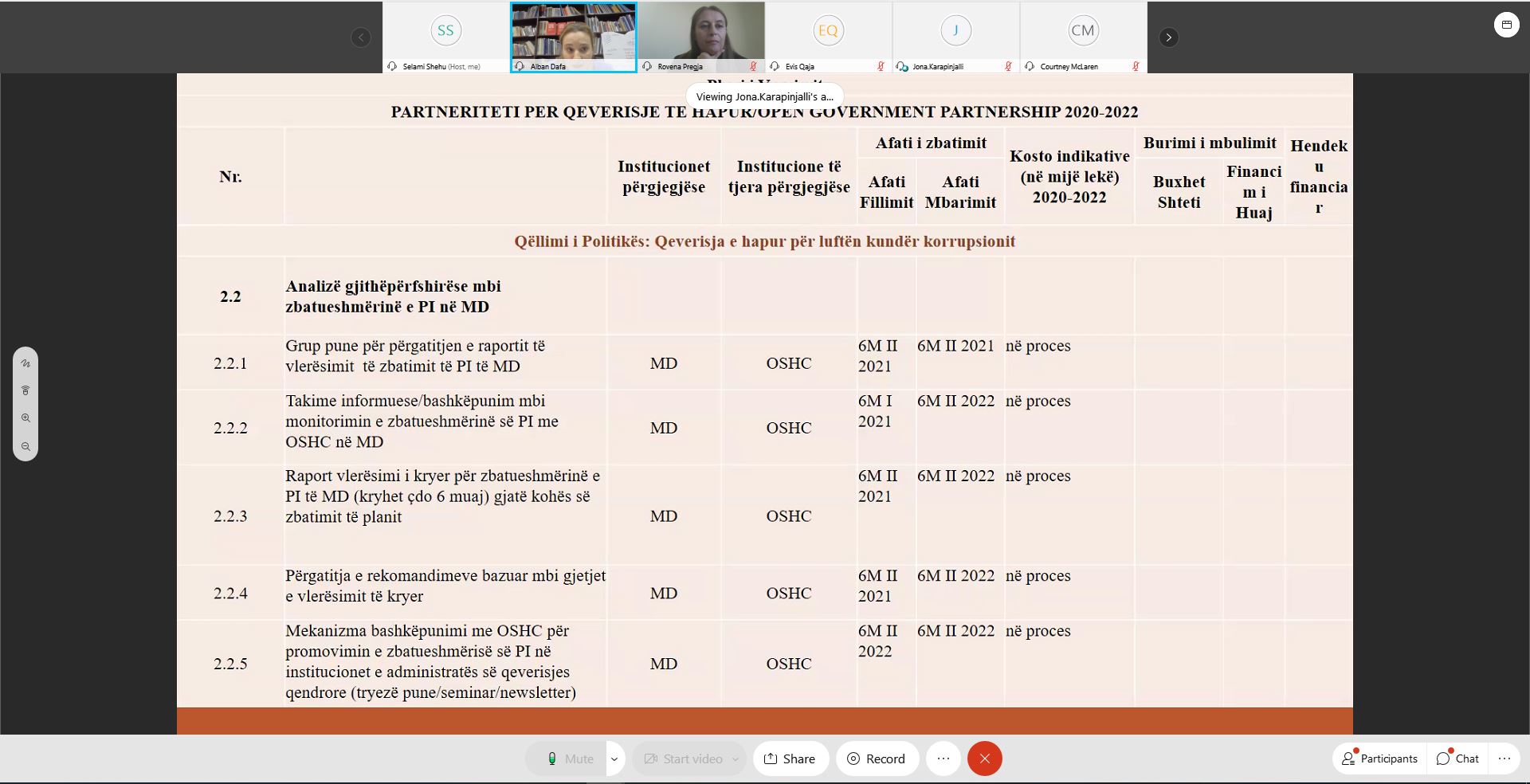 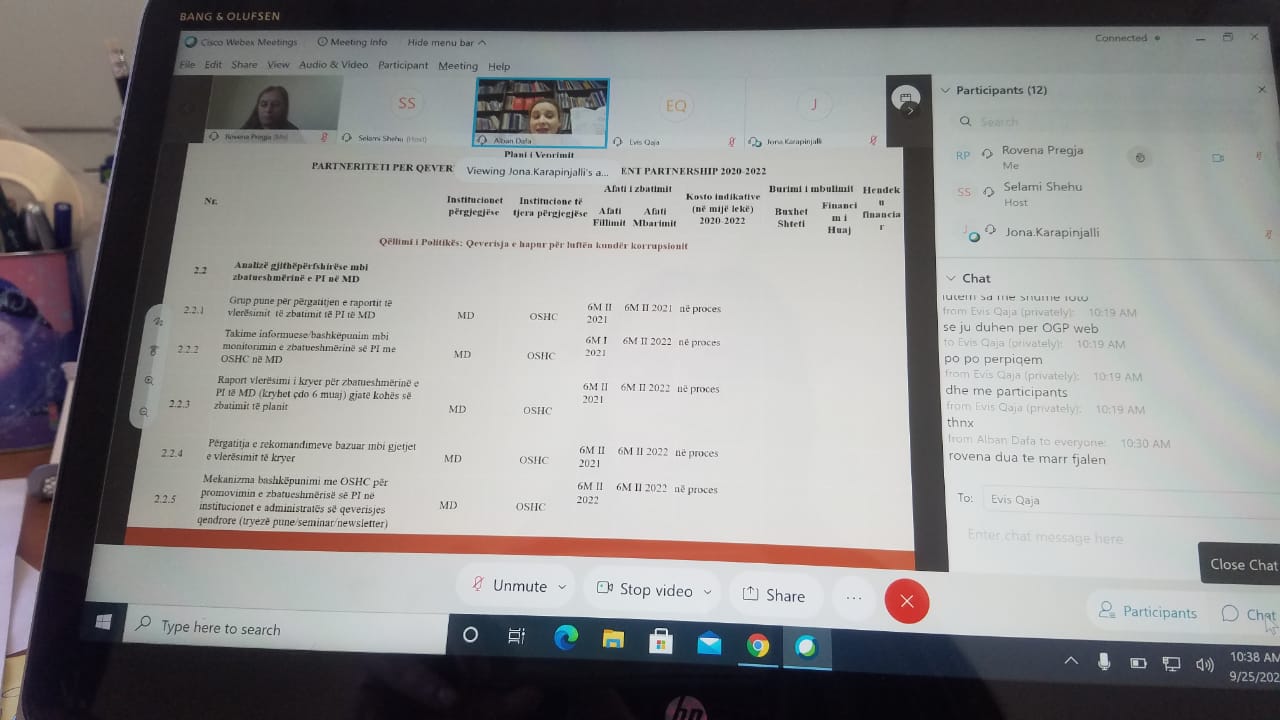 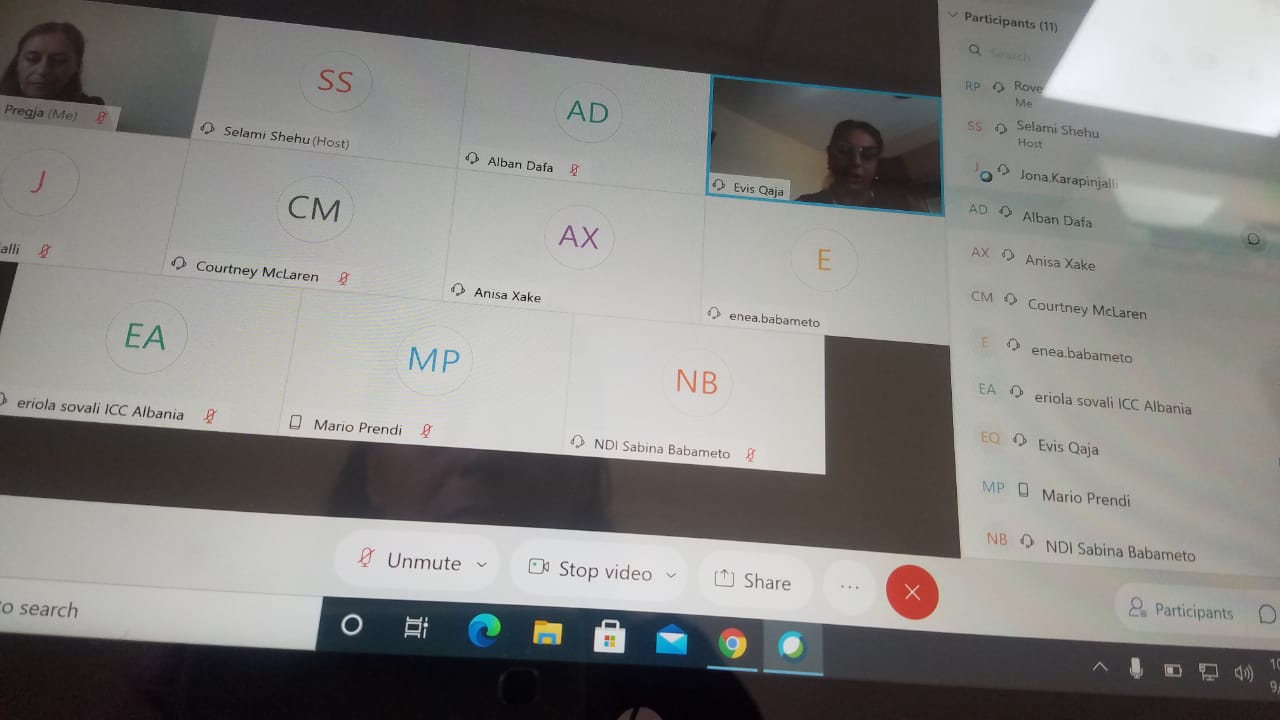 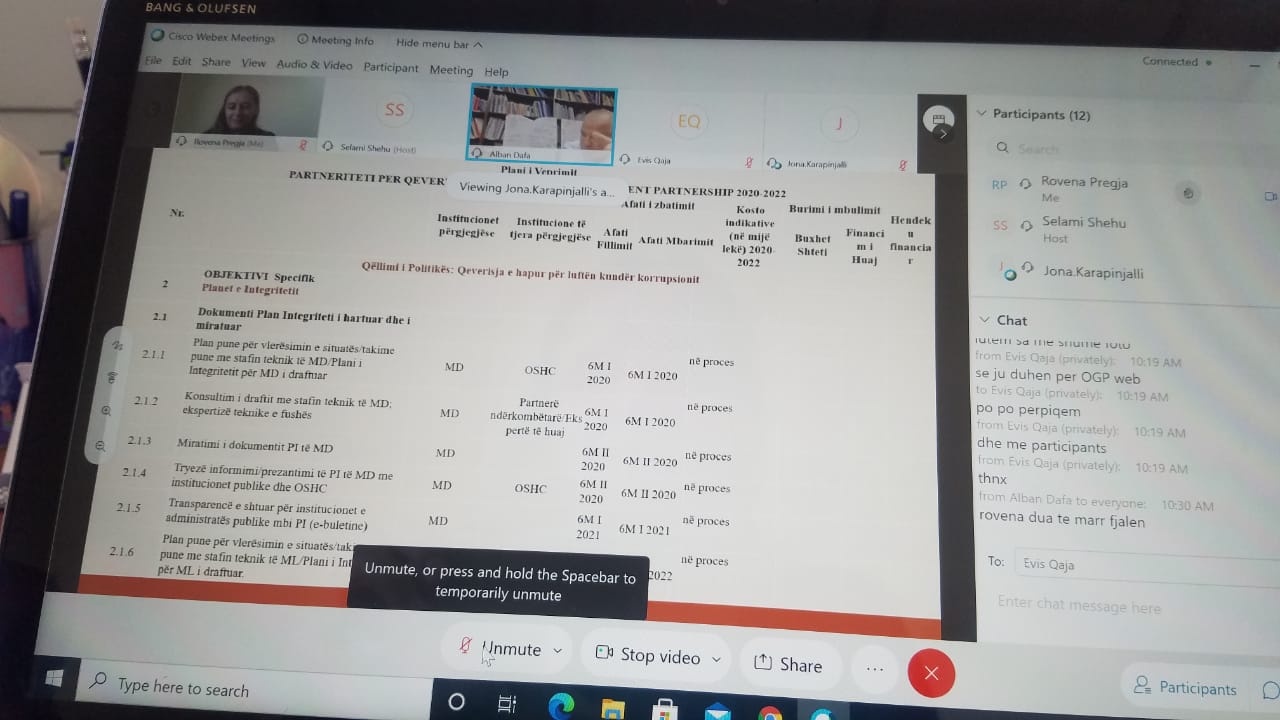 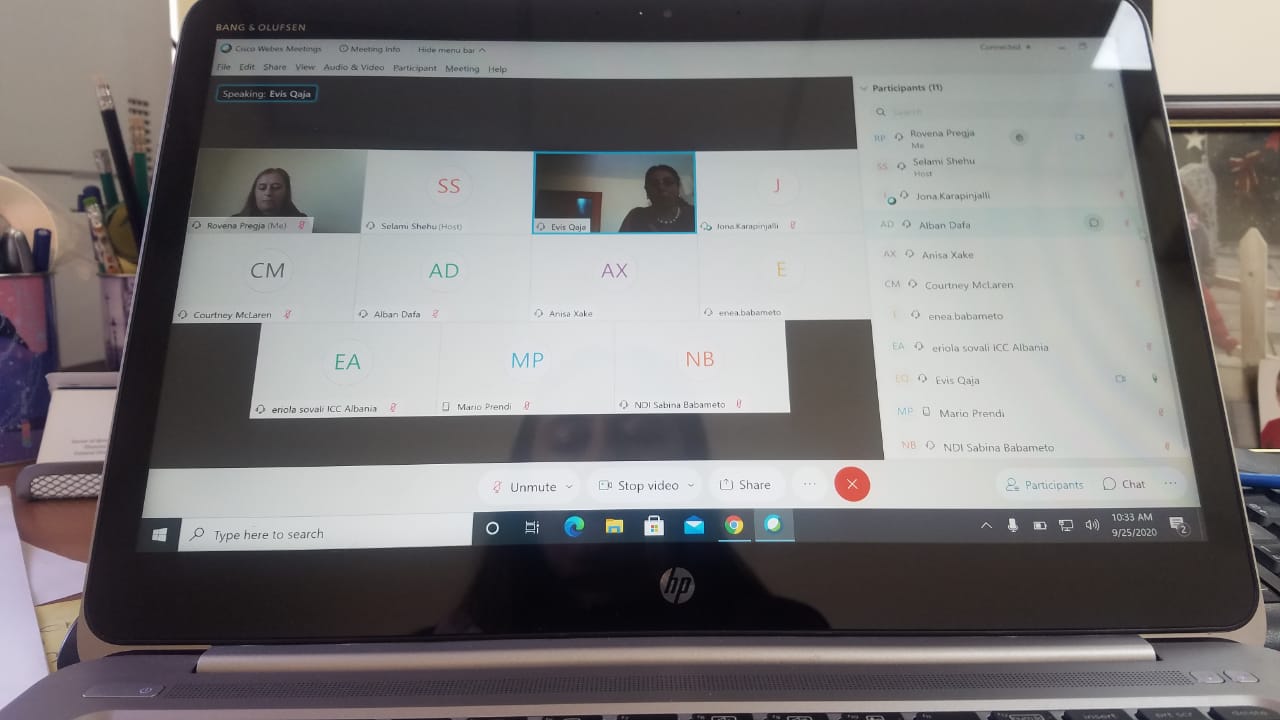 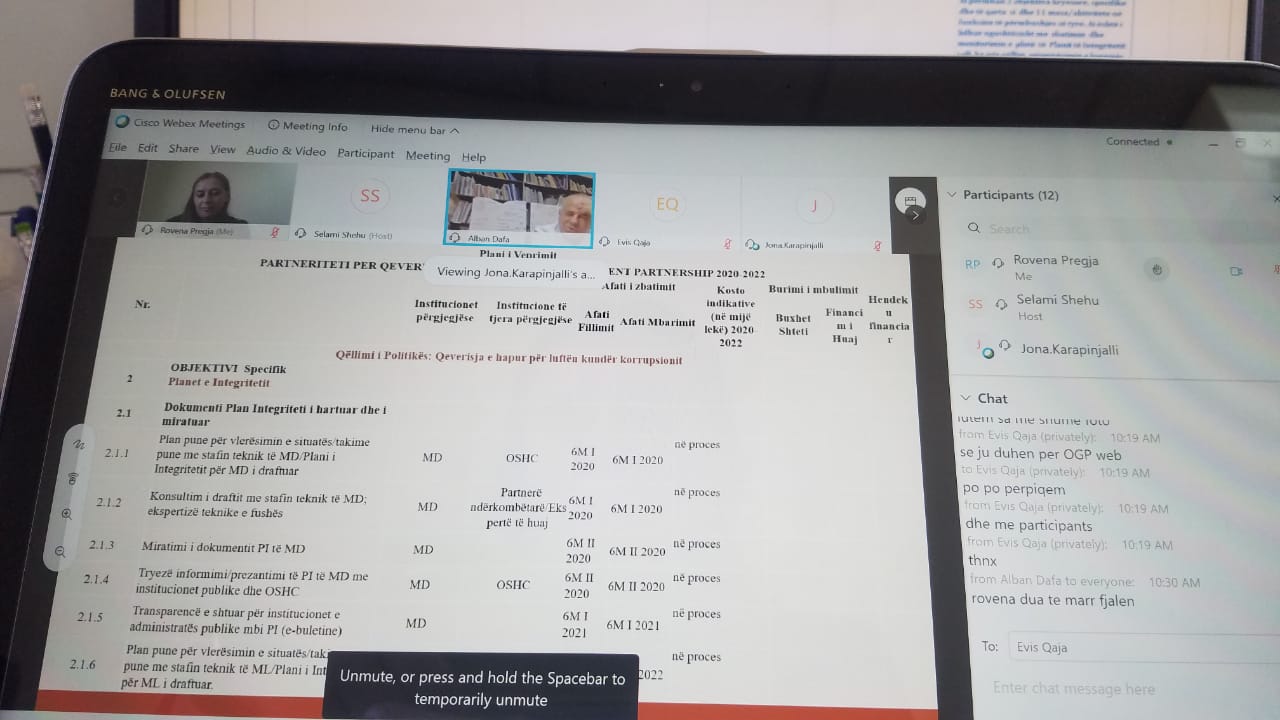 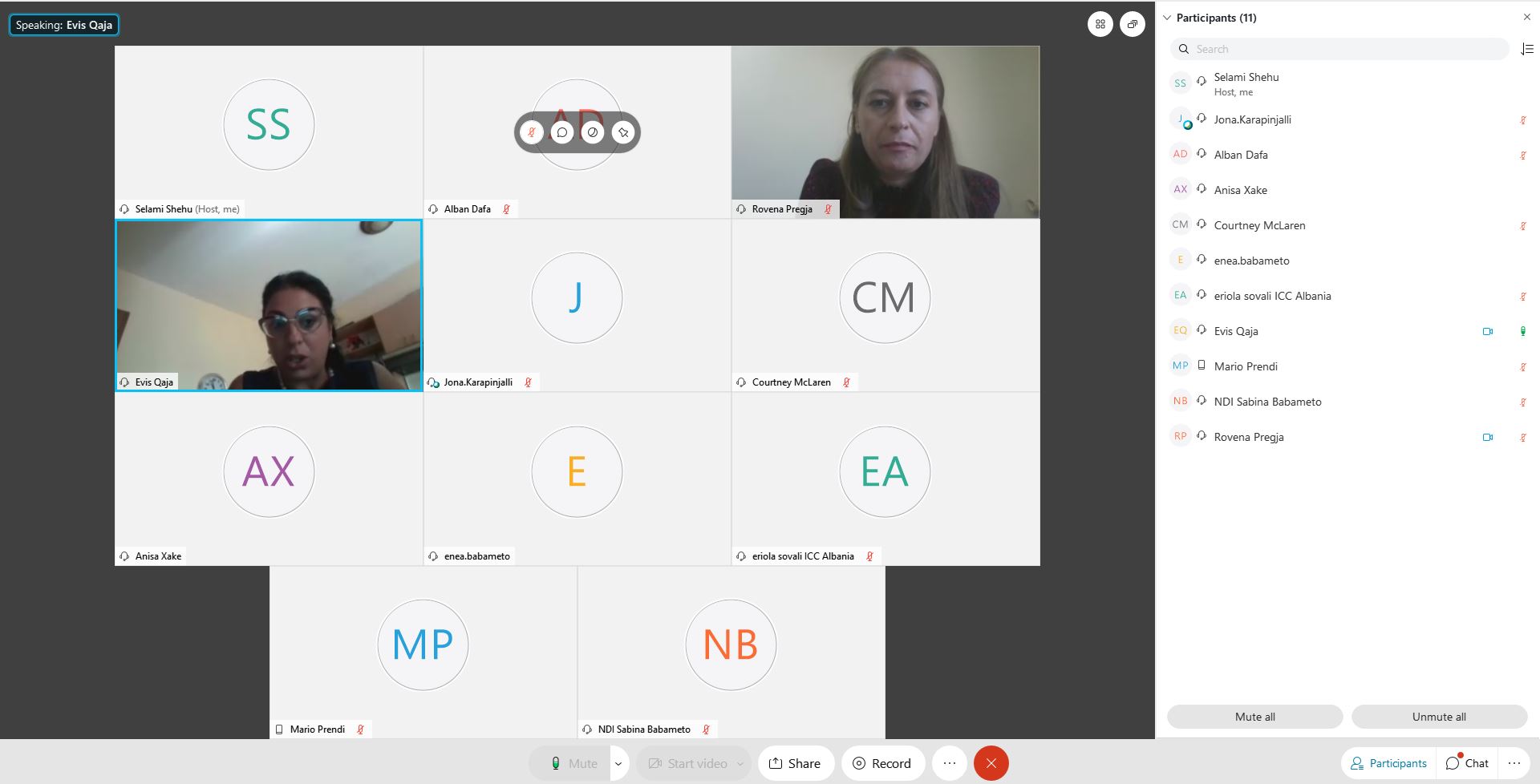 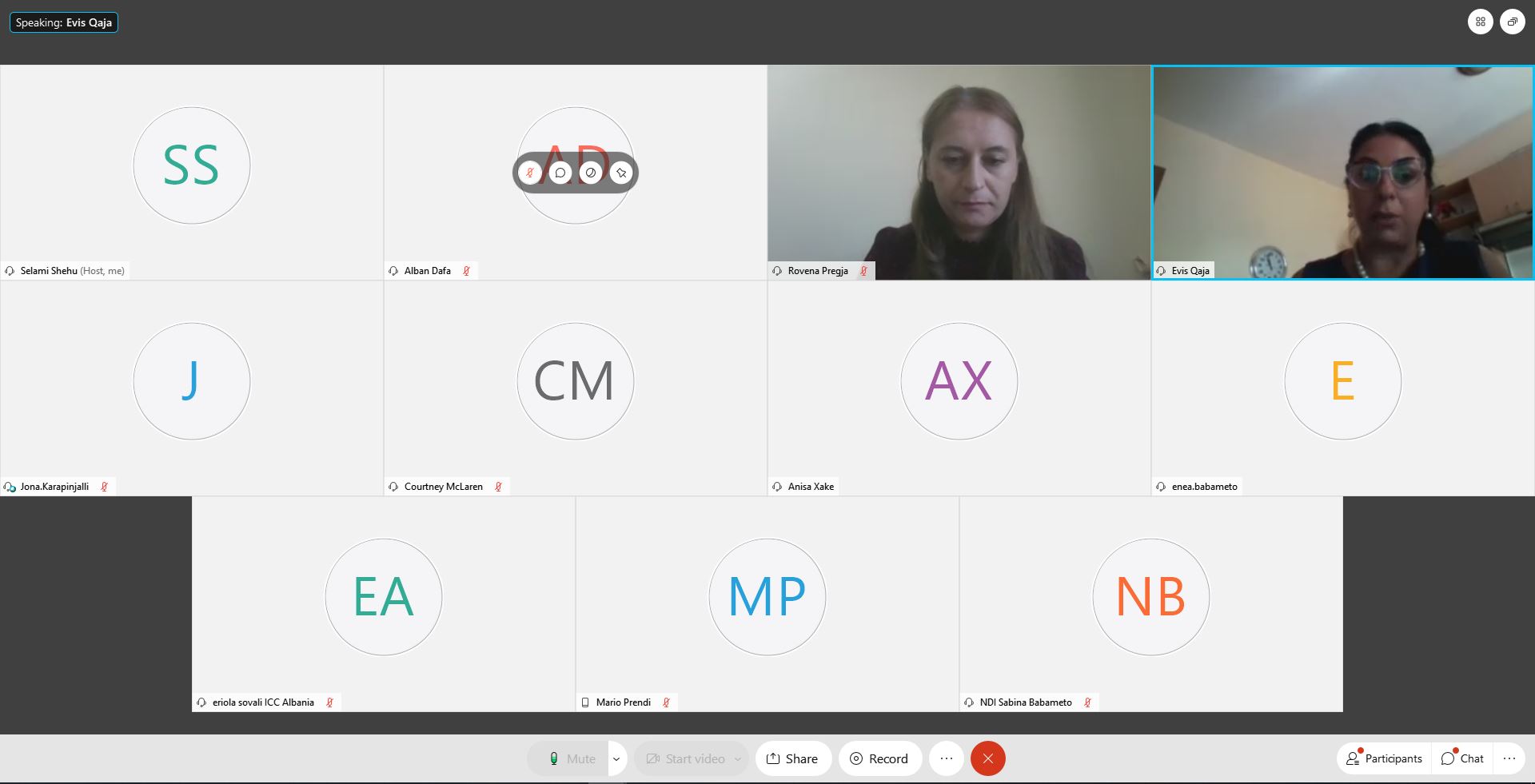 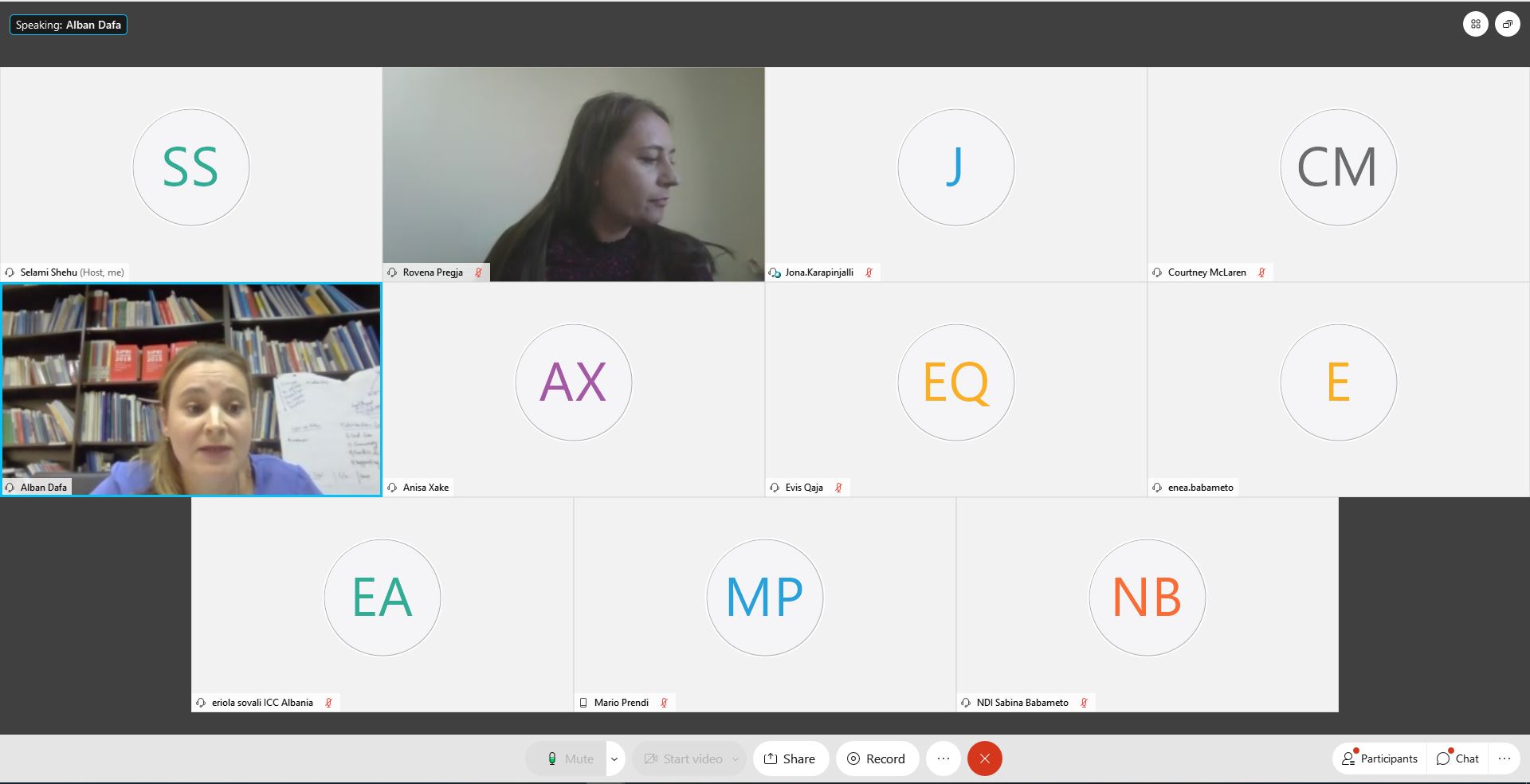 